Практико ориентированный проект«ЗНАКОМЬТЕСЬ, БЕЛАРУСЬ!»в рамках экспериментального проекта 2019-2022 гг«Разработка и апробация форм и методов реализации компетентностного подхода в сфере воспитания в учреждениях профессионально-технического и среднего специального образования»ВВЕДЕНИЕ	Беларусь как страна природных и социальных ресурсов очень мало популяризирована в интернет-сообществах различных форм подачи материала: социальных сетях, блогах, видеохостингах. Часто материал о стране и событиях в ней подается тенденциозно с выпячиванием тех или иных фактов, которые не отвечают действительности и исторической самоценности страны. В Беларуси много красивых мест, традиций, памятников истории, культуры и природы. Нам показалось, что важно создать контент с объективной информацией и привлечением учащихся к созданию информационного продукта, отвечающего их потребностям, к изучению и исследованию своей страны.Неформальное знакомстово формирует стремление к созидательной деятельности и разнообразные инициативы по поиску, сохранению и изучению истории, социальной и природной составляющей своей страны, способствует формированию бережного отношения к малой родине и стране в целом. Стратегия воспитания патриотизма в молодежной среде требует многовекторности и разноообразия форм. Целью данного проекта «Знакомьтесь, Беларусь!» было определение наиболее эффективного приема по вовлечению в проектную деятельность и формированию патриотическх компетенций. Через вовлечение в познавательную деятельность, возможно, наиболее продуктивно формировать позитивный интерес к вопросу популяризации прелестей и красот, достижений и успехов страны в различных направлениях. Знакомство с необычными историческими фактами, местными легендами, загадочными и уникальными памятниками природы, пробуждает интерес к возможности посетить места Беларуси и быть дружественным к родной природе.Данная работа направлена на популяризацию актуальной и уникальной информации силами учащихся в рамках изучения дисциплины «Охрана окружающей среды и энергосбережения», которая позволяет увидеть возможности формирования патриотических компетенций через неформальную проектную деятельность в среде учащихся.1.1.ПРАКТИКО-ОРИЕНТИРОВАННЫЙ ПРОЕКТ«ЗНАКОМЬСЯ, БЕЛАРУСЬ!».ОСНОВНЫЕ ИДЕИ ПРОЕКТАские маршруты «в», энергоплощадка «Энергосбе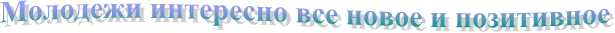 Цель: Формирование национального самосознания посредством использования современных информационных технологий при изучении родного края, культурных ценностей и традиций своего народа.Задачи:способствовать формированию активной гражданской позиции и социальной активности у учащихся, повышению их политической культуры;развивать гражданские. экологические компетенции будущих специалистов; создавать условия для формирования ценностного отношения к жизни, к социуму; формирование бережного отношения к природе и ресурсным возможностям родной земли;развивать критическое мышление в рамках коммуникативного общения, умение наблюдать, сравнивать, делать выводы;продемонстрировать учащимся возможности формирования патриотических компетенций через включение их в активную самостоятельную деятельность, с учетом их интересов;формировать информационно-коммуникативные компетенции учащихся посредством разработки медиаресурсов.ТИП ПРОЕКТА:ПЛАНИРУЕМЫЙ РЕЗУЛЬТАТ:•	организация работы канала «Знакомься, Беларусь!» с материалами учащихся о стране; маршрутов к уникальным местам и памятникам природы Беларуси;•исследовательская и проблемно-поисковая деятельность учащихся;•организация и подготовка видеоматериалов для канала;•создание современной модели патриотического воспитания в молодежной среде через популяризацию историко-культурных ценностей и социальных достижений страны;•организация интерактивных форм взаимодействия учащихся по патриотическому воспитанию.ПРОМЕЖУТОЧНЫЙ ОТЧЕТПО РЕАЛИЗАЦИИ ПРАКТИКО-ОРИЕНТИРОВАННОГО ПРОЕКТА «ЗНАКОМЬСЯ, БЕЛАРУСЬ!»,в рамках экспериментального проекта «Разработка и апробация форм и методов реализации компетентностного подхода в сфере воспитания в учреждениях профессионально-технического и среднего специального образования»за 2019/2020 учебный год.За отчетный период была составлен макет инновационного практико-ориентированного проекта «Знакомься, Беларусь!», разработана концепция продукта, определены цели и задачи проекта:Цель: Формирование национального самосознания посредством использования современных информационных технологий при изучении родного края, культурных ценностей и традиций своего народа.Задачи:способствовать формированию активной гражданской позиции и социальной активности у учащихся, повышению их политической культуры;развивать гражданские. экологические компетенции будущих специалистов; создавать условия для формирования ценностного отношения к жизни, к социуму; формирование бережного отношения к природе и ресурсным возможностям родной земли;развивать критическое мышление в рамках коммуникативного общения, умение наблюдать, сравнивать, делать выводы;продемонстрировать учащимся возможности формирования патриотических компетенций через включение их в активную самостоятельную деятельность, с учетом их интересов;формировать информационно-коммуникативные компетенции учащихся посредством разработки медиаресурсов.Определены направления деятельности по реализации проекта, состав творческой группы из числа учащихся ДО-161б.На авторском сайте «Мультиурок» преподавателя, руководителя мини-проекта Говоренко Г.В. создан раздел «Знакомьтесь, БЕЛАРУСЬ!» https://multiurok.ru/id50656057/files/znakomsia-belarus-eksperimentalnyi-proekt-na-osnove-statisticheskikh-svedenii/ .В течение учебного года изучались статистические данные, интернет-ресурсы по проблеме краеведения, туризма по Солигорскому району и Беларуси.Учащимися учебной группы ДО-161б во внеурочной деятельности ив рамках изучения учебной дисциплины «Охрана окружающей среды и энергосбережения». собрано ряд исторических сведений, статистических данных по всем направлениям знакомства с родным краем: имена улиц, архитектуру зданий, выдающихся личностей г.Солигорска и др. Собранные материалы проанализированы и размещены в блоге преподавателя.Лучшие материалы популяризируются и в социальной сети в группе ВК «Экология и энергосбережение». В настоящий момент, наиболее интересными являются творческие работы А.Михайловской - видеофильм «Туризм» https://vk.com/club157161969?z=video325337625_456239068%2F193855f90af2be9283%2Fpl_post_-157161969_29 , созданный на основе статистических данных и видеофильм О.Можар «Знакомьтесь, Солигорск!» https://vk.com/club157161969?w=wall-157161969_43%2Fall . Важно отметить, что каждый из этих материалов имеет авторский почерк и собственный, заинтересованный взгляд на подаваемую информацию. Так, О.Можар в большей степени отразила спортивную инфраструктуру г. Солигорска, динамично сняла вечерний город и использовала более современную музыку, что сделало её фильм несколько интригующим и заманчивым. А.Михайловская сделала акцент на презентабельность материала. На данном этапе идет накопление материала и поиск базовых источников информации, которые помогли бы стать основой достоверной и необычной информации о нашем городе и в дальнейшем - Республике.Руководитель проекта 					 Говоренко Г.ВПЛАН РЕАЛИЗАЦИИ ПРОЕКТА«ЗНАКОМЬТЕСЬ, БЕЛАРУСЬ!»на 2020/2021учебный год(второй этап реализации проекта)Руководитель проекта 					 Говоренко Г.В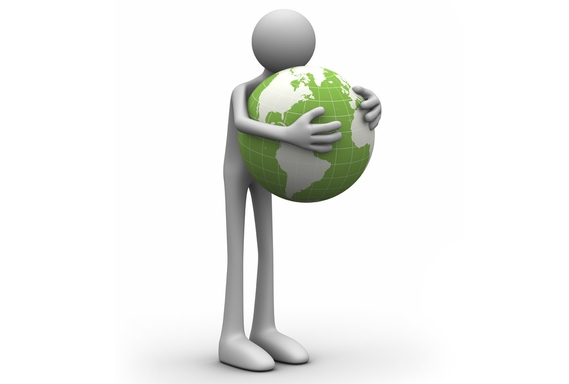 Руководитель проекта, преподаватель Говоренко Г.ВВведение2Практико-ориентированный проект «Знакомься, Беларусь!»4-6По виду деятельности Инновационный,практико -ориентированныйПо предметно-содержательной областиМультипроектПо характеру координацииПроект со скрытой и открытой координациейПо количеству участниковгрупповойПо продолжительности проведенияДолгосрочныйПо способу представления результатовКанал на видеохостинге «Знакомься, Беларусь!». Интерактивная презентация, видеосюжеты.По характеру деятельностиВоспитательный, патриотический, информационно-просветительскийРуководитель проектаГоворенко Галина Викторовна№Вид деятельностиСроки реализацииОтметка о выполнении1.Планирование работы по реализации проекта в 2020-2021гСентябрь 20202.Создание творческой группы по созданию видеосюжетов Сентябрь 20203.Участие в работе творческой группы, по реализации экспериментального проекта учреждения образования «Разработка и апробация форм и методов реализации компетентностного подхода в сфере воспитания в учреждениях профессионально-технического и среднего специального образования»По отдельному графику4.Создание коллекции и отбор   фильмов о Солигорске с различной тематикой: «Чьими именами названы улицы города», «Архитектура Солигорска», «Солигорск спортивный», «Солигорск молодой», «Творчество в нашем городе», «Арт-объекты Солигорска», «Интересные люди», «Молодежь Солигорска» и другие - по желанию и предложениям учащихсяДекабрь-январь 2020-20215.Популяризация продукта проекта на платформе в ВК колледжа, оформление канала «Знакомьтесь, Беларусь!». Февраль 20215.Определение наиболее успешных направлений в развитии проекта и включение в проект фильмов о различных регионах Беларуси. Пополнение матриалами и видеосюжетами учащихся создаваемых контентов: «Легенды Беларуси», «Загадочные объекты», «Уникальные памятники природы», «Эти места стоит посетить», «Знаменитые криницы Беларуси», «Местечковая кухня», «Традиционные ремесла» и другие.Февраль-Июнь 20216.Промежуточный отчет по проекту «Знакомьтесь, Беларусь!».Март 2021